Labels must be used on all containers of hazardous products at the University of WindsorWhat You need to knowWorkplace labelling of the hazardous products is a basic requirement of the Workplace Hazardous Materials System (WHMIS).Labelling requirements differ depending on whether the containers are supplier or workplace containers. Hazardous products from individual supplier must contain a WHMIS supplier label. Supplier labels must be written in English and French and must include the following information:Product identifier – the brand name, chemical name, common name, generic name or trade name of the hazardous product.Supplier identifier – the name, address and telephone number of either the Canadian manufacturer or the Canadian importer.Pictogram(s) – hazard symbol within a red "square set on one of its points".Signal word – a word used to alert the reader to a potential hazard and to indicate the severity of the hazard.Hazard statement(s) – standardized phrases which describe the nature of the hazard posed by a hazardous product.Precautionary statement(s) – standardized phrases that describe measures to be taken to minimize or prevent adverse effects resulting from exposure to a hazardous product or resulting from improper handling or storage of a hazardous product.Supplemental label information Labels are the first alert to the user about the major hazards associated with a product, and outline the basic precautions or safety steps that should be taken.Workplace labels are required on all portable containers which contain hazardous products in the workplace.A workplace label is required when:a hazardous product is produced (made) at the workplace and used in that workplace,a hazardous product is decanted (e.g., transferred or poured) into another container ( e.g. wash bottle), ora supplier label becomes lost or illegible (unreadable).Workplace labels require the following information:Product name matching the Safety Data Sheet (SDS) product name.Safe handling precautions, may include pictograms or other supplier label information.A reference to the SDS (if available).The University of Windsor labels come in two sizes to accommodate different containers sizes. The labels also advise University personnel that a SDS is available from the CCC through the Hazardous Materials Information System (HMIS) at www.uwindsor.ca/ccc.University of Windsor Labels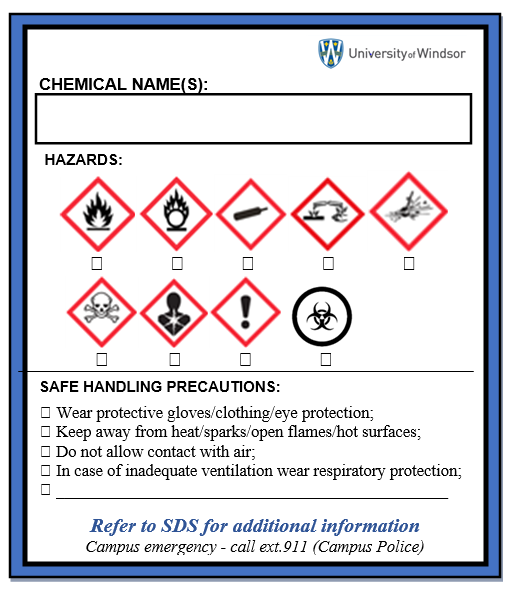 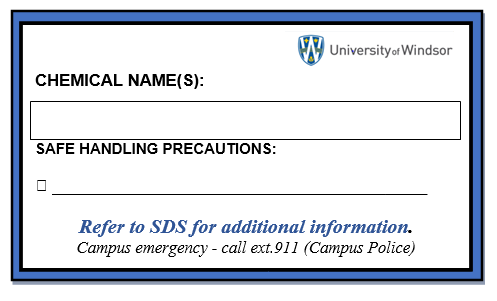 Where to get LabelsThe workplace labels are available free-of-charge from the Chemical Control Centre (CCC). For more information  or to request labels contact the CCC ext.3523 or email ccc@uwindsor.ca